         Tigers – History – Dinosaurs!  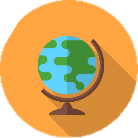 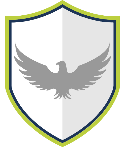 Words to know and spell (Tier 2 Vocabulary)Words to know and spell (Tier 2 Vocabulary)Words to know and spell (Tier 2 Vocabulary)DinosaurEatTeethTailDeadAliveSkiesTodayPlantWaterFindOldPastPresentFutureWords to understand and spell  (Tier 3 Vocabulary)Words to understand and spell  (Tier 3 Vocabulary)ExtinctWhere a species is no longer living.HerbivoreAn animal that feeds on plants.OmnivoreAn animal that eats plants and other animals. CarnivoreAn animal that feeds on other animals.VegetationA group of plants.Pre-historicBefore written records began. FossilThe remains or impressions of prehistoric animals or plants embedded in rock and preserved. ArchaeologyThe study of human history through the excavation and analysis of artefacts and remains.Pangea A ‘super continent’ that existed millions of years ago. 